How to change the email subject for courtesy notices incl. renew (loan-notice-renew-letter)Product: AlephVersion: 21, 22, 23Relevant for Installation Type: Dedicated-Direct, Direct, Local, Total CareGoal: Add a subject line for loan-notice-renew-letter mails   

1) Add the relevant line to ./xxx50/tab/form_description.eng Example: 
!      1                        2  3!!!!!!!!!!!!!!!!!!!!!!!!!!!!!!-!!-!!!!!!!!!!!!!!!!!!!!!!!!>[…]loan-receipt                      Loan Receiptloan-notice-renew-letter          Loan Notice Renew Letter - Test

note: 
a) that the text needs to be aligned with the header 
b) A form number in col. 2 is not required when there are no different form numbers

2) Restart the PC server (util w/3/3)
Testing the results 
3) Run service Courtesy notices (p-cir-10) with renew option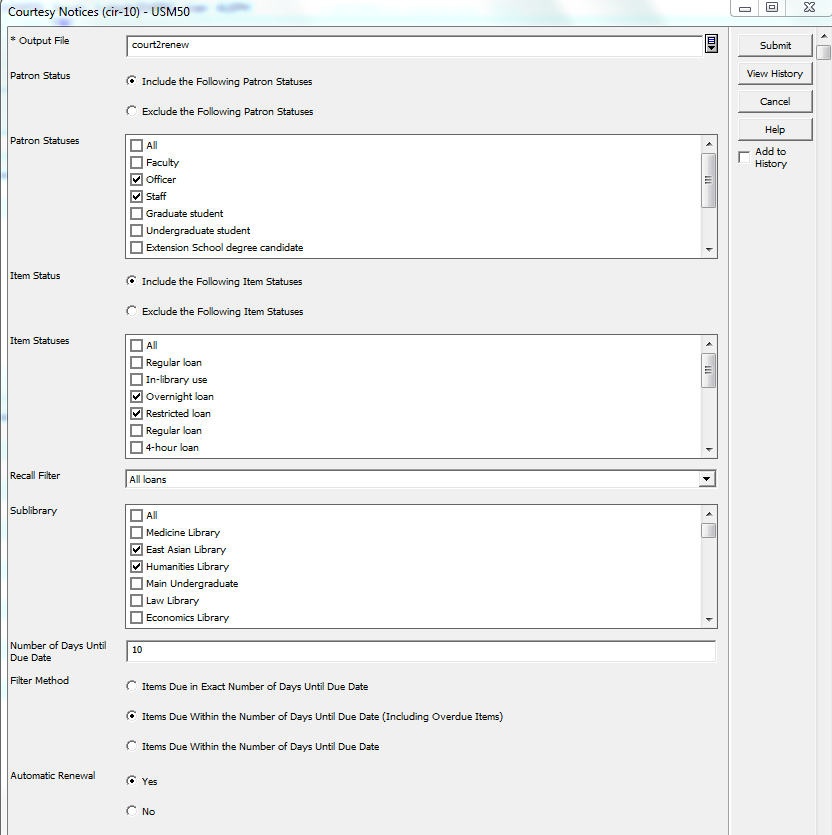 4) Print one of the forms in 'Preview' 5) Used the print history to change to option 'Mail' to send it to my mail address. 

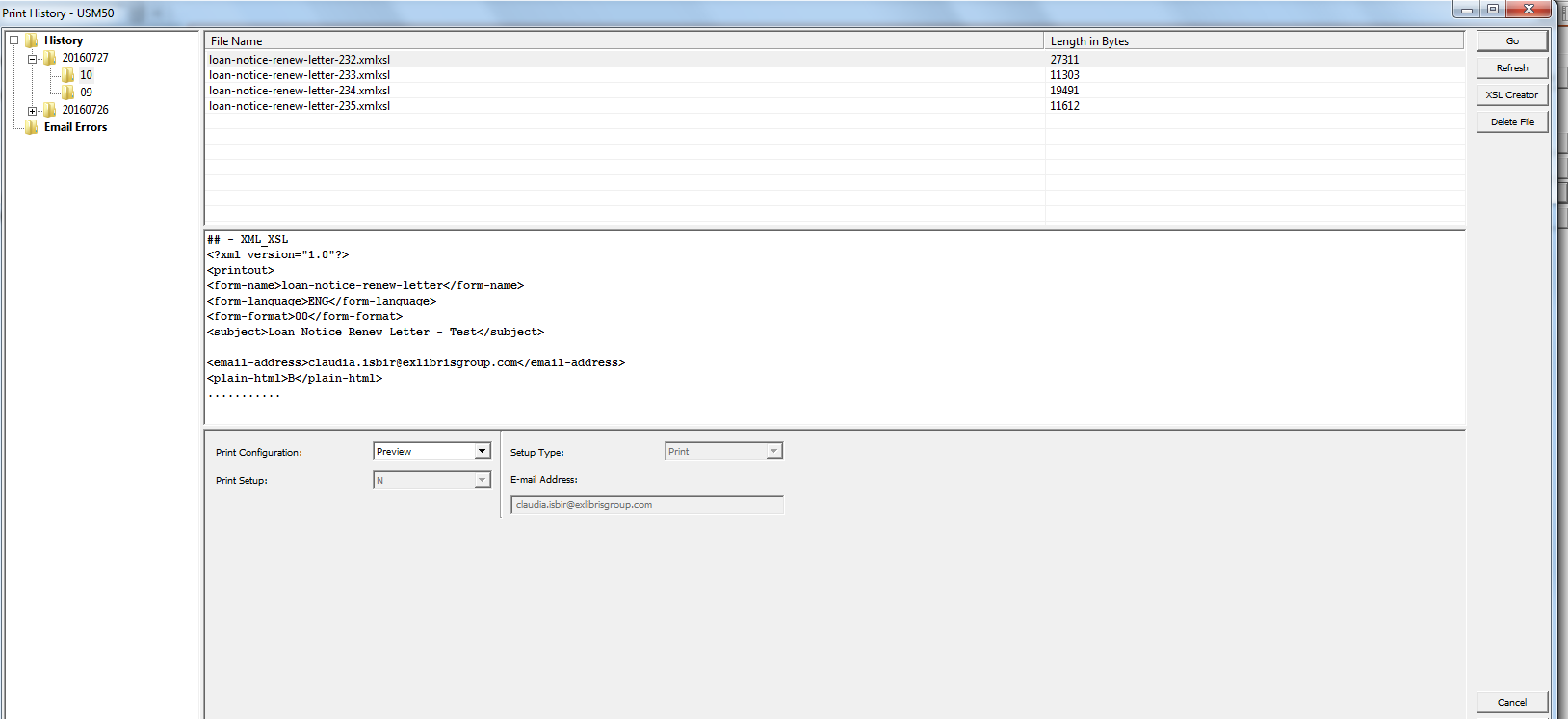 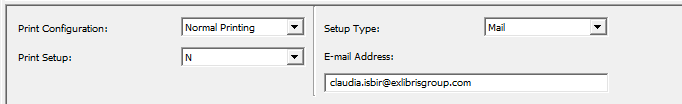 Results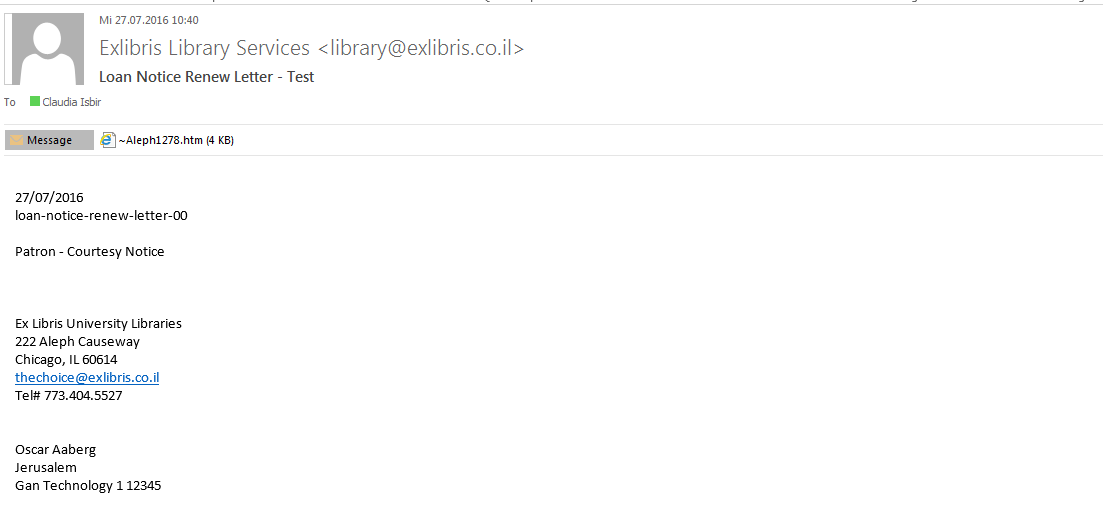 